 COMUNE DI ROVERCHIARA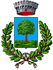 										6 giugno 2017OGGETTO: FORNITURA LIBRI DI TESTO ALUNNI SCUOLA PRIMARIA RESIDENTI A ROVERCHIARA. ANNO SCOLASTICO 2017/2018.	Si comunica che il Comune di Roverchiara, a partire dall’anno scolastico 2017/2018, dovrà adottare una nuova procedura per la fornitura dei libri di testo della scuola primaria, ai sensi della L.R. 27/06/2016 n. 18: “i Comuni … con decorrenza dall’anno scolastico 2017/2018 curano la fornitura gratuita dei libri di testo alle famiglie degli alunni della scuola primaria del sistema nazionale di istruzione attraverso il sistema della cedola libraria, garantendo la libera scelta del fornitore da parte delle famiglie stesse”.Per quanto sopra, le famiglie residenti nel Comune di Roverchiara sono invitate a ritirare la CEDOLA LIBRARIA nei seguenti giorni e con i seguenti orari:dal 15 al 28 giugno 2017 presso l’ufficio scuola del Comune di San Pietro di Morubio dalle ore 10:00 alle ore 13:00.La cedola libraria verrà compilata con i dati mancanti dell’alunno e verrà consegnata previa firma del genitore (o chi per esso).Il genitore sceglierà liberamente il libraio/cartolaio per la fornitura gratuita dei libri di testo cui consegnerà la cedola libraria debitamente firmata e successivamente ritirerà in maniera autonoma i libri di testo presso il libraio/cartolaio.Sarà premura del libraio/cartolaio procurarsi l’elenco dei libri presso l’Istituto Comprensivo interessato.Il genitore che non potrà recarsi al ritiro della cedola libraria potrà farla ritirare a persone di fiducia, previa presentazione di una delega sulla quale si dovrà indicare il nome del delegante, dell’alunno interessato e della persona delegata.N.B. I genitori degli alunni non residenti nei Comuni dell’Unione (Isola Rizza, Roverchiara e San Pietro di Morubio) sono pregati di rivolgersi all’ufficio scuola del proprio Comune di residenza.Cordiali saluti.							Il Responsabile Area Affari Generali								    F.to Ivo Tambara